24th Sept, 2022	www.gocen.ac.in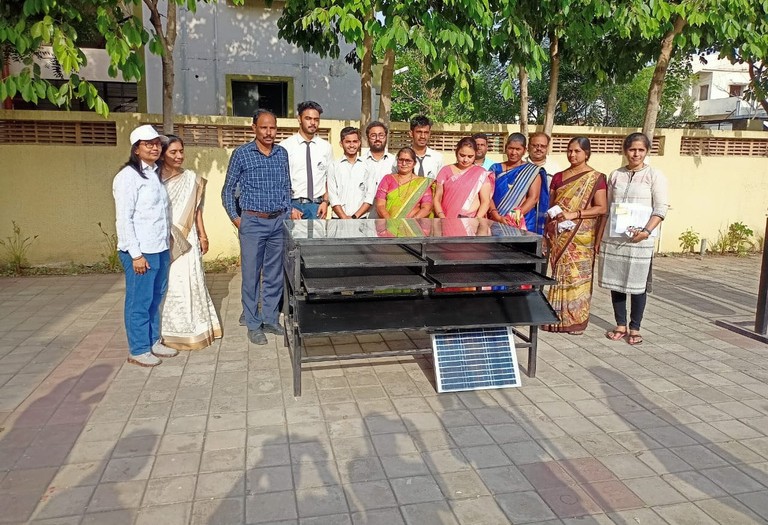 ARIIA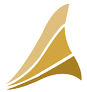 ATAL RANKING OF INSTITUTIONSOF INNOVATION ACHIEVMENTS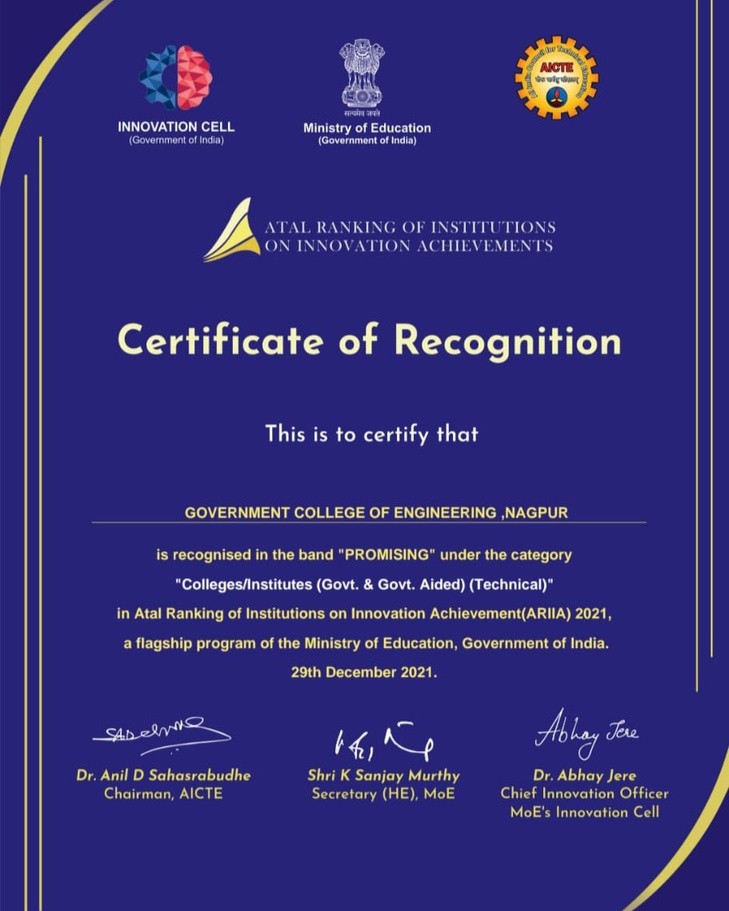 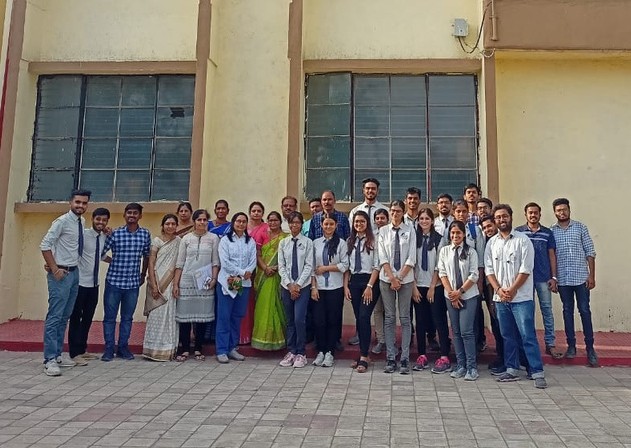 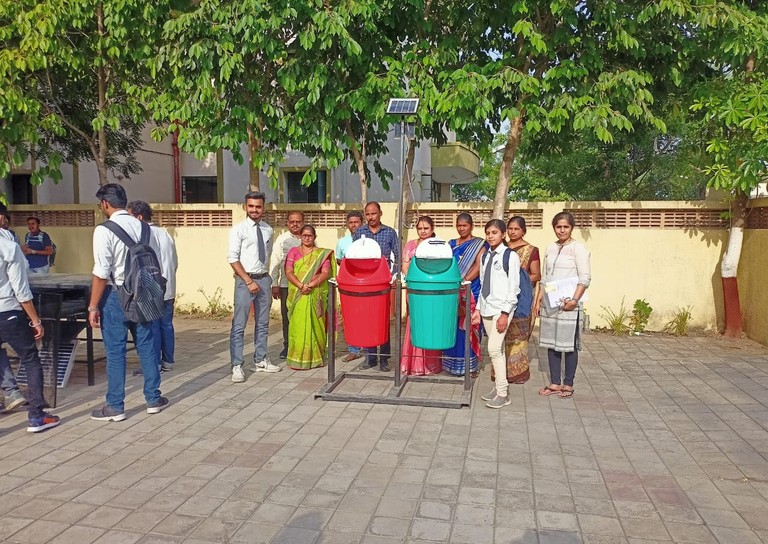 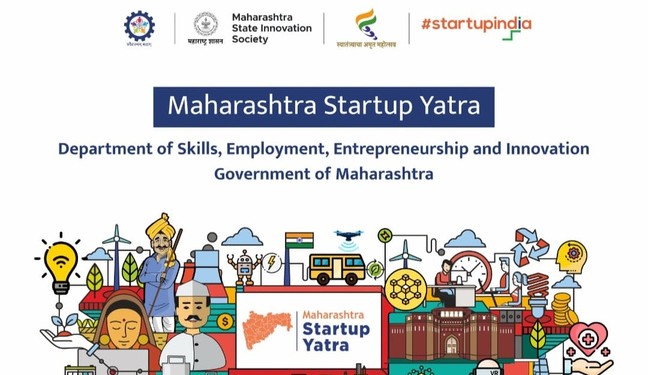 